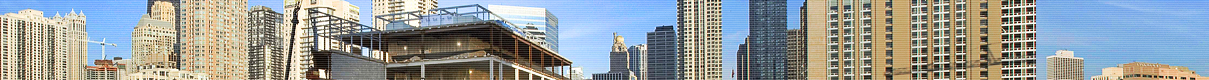 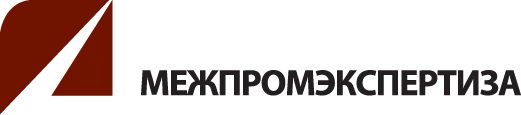 Заявка на пропуск для участия в Общем собрании членовАссоциации «СРО «МЕЖПРОМЭКСПЕРТИЗА»Заполненную заявку необходимо отправить на электронную почту rahmanin@mpe-sro.ru до 30 мая 2022 г.Наименование организации:ИНН организации:ФИО участника:Серия и номер паспорта:Должность:Телефон:(должность руководителя исполнительного органа организации)(подпись)М.П.(расшифровка подписи)